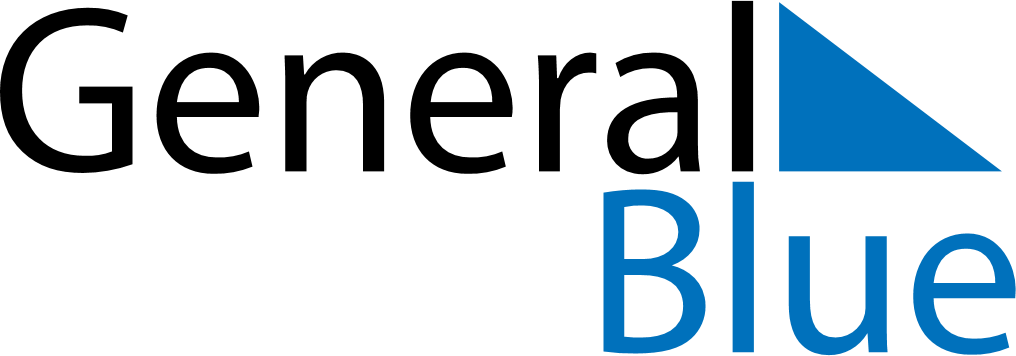 April 2025April 2025April 2025April 2025Svalbard and Jan MayenSvalbard and Jan MayenSvalbard and Jan MayenMondayTuesdayWednesdayThursdayFridaySaturdaySaturdaySunday12345567891011121213Palm Sunday1415161718191920Maundy ThursdayGood FridayEaster Sunday2122232425262627Easter Monday282930